«Кәсіби қызығушылық» әдістемелері  №9 жалпы білім беретін мектебінде  10.09.21 күні  психолог  Садуакасова Ф.Ж  «Кәсіби қызығушылық» әдістемелері  бойынша, балалардың мамандығын анықтау мақсатында Д.Голландтың балалардың қай мамандыққа жақын екенін анықтайтын тест жұмыстарын 8-9 сынып оқушыларына жүргізді.Мамандық таңдауға психологиялық тұрғыдан бағыт-бағдар берілді.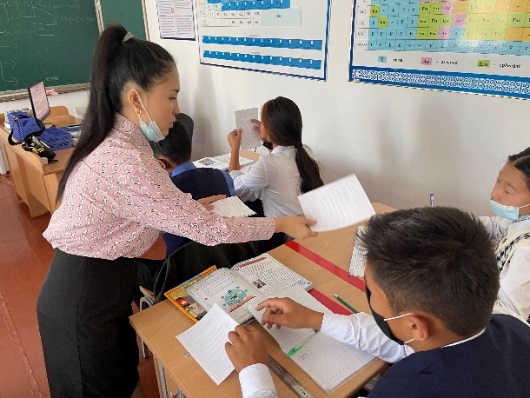 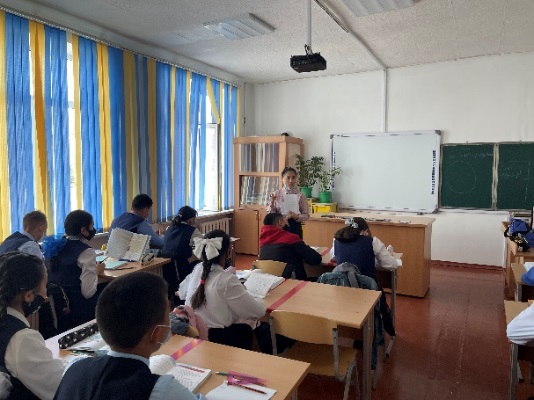 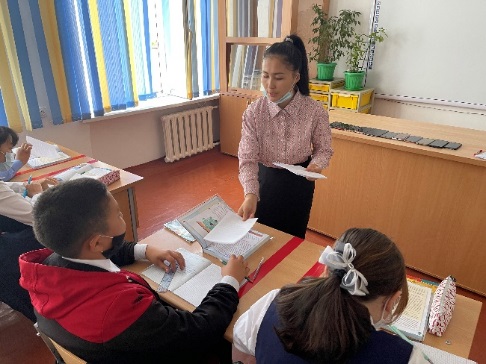 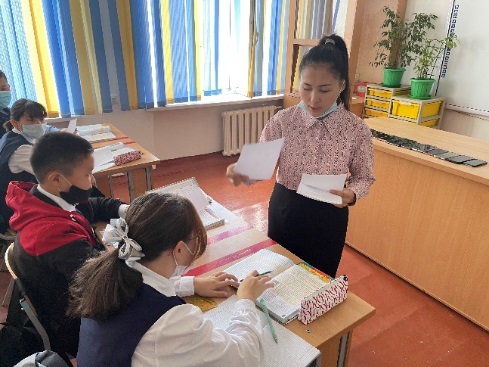 